Зачет №2 по алгебре и началам математического анализа в              12 классе.Криволинейная трапеция.Вариант 1Теоретическая часть.1. Дать определение криволинейной трапеции.2. Как обозначается первообразная f(x).3. Написать формулу  Ньютона - Лейбница.Практическая часть.Выбрать криволинейные трапеции из предложенных фигур: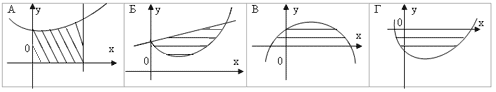 Объяснить, почему остальные не являются криволинейными трапециями.2.Найти площадь криволинейной трапеции с помощью интеграла.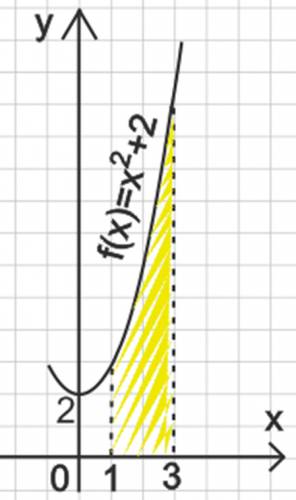 3.Построить криволинейную трапецию, ограниченную линиями y= x3-1 ,x=-1, x=2, осью ОХ, вычислить ее площадь.4. Вычислите площадь фигуры, ограниченной линиями:.
Оценка «3» - не менее 2 верных ответов теоретической части + 2 задания практической части.Оценка «4» - 3 верных ответа теоретической части + 3 задания практической части.Оценка «5» - 3 верных ответа теоретической части + 4 задания практической части.